Kreismusikschule Müritz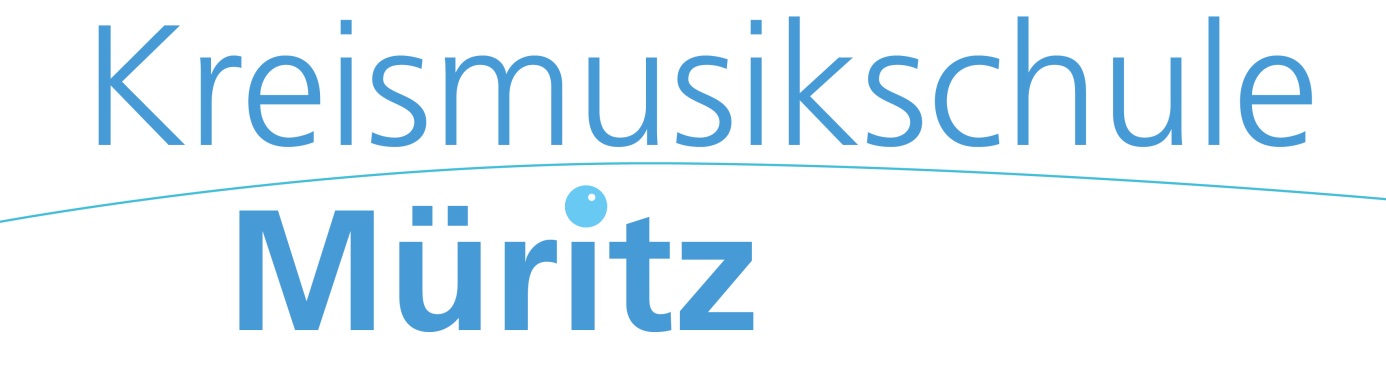 Strelitzer Str. 3217192 Waren (Müritz)				Änderung der UnterrichtsvereinbarungAngaben zum Schüler/ zur Schülerin:Name*:_____________________		Vorname*:______________________________geb.*:_______________________		Schüler/erwachsener Schüler**   (zutreffendes unterstreichen)**Erwachsene Schüler im Sinne der Satzung sind Personen, die keinen Anspruch auf Kindergeld habenName, Vorname und Anschrift des/der Erziehungsberechtigten*/Zahlungspflichtigen*:___________________________________________Anschrift*: _______________________________________________________________________________________________________________________Telefon*:_________________________________*notwendige AngabenFür Rückfragen oder Informationen: E-Mail:__________________________________________________Unterrichtsfach: __________________	Lehrkraft:_______________________________________Unterrichtsform:bisher: 	____________________	neu: 	_________________________________________Sind Sie oder ein anderes Familienmitglied bereits Schüler/in an der Musikschule?  ja		 nein Die jeweils aktuelle Gebührensatzung ist Grundlage der Unterrichtsvereinbarung. Diese habe ich/haben wir erhalten und zur Kenntnis genommen. Sie kann in der Musikschule oder im Internet unter www.kreismusikschule-mueritz.de eingesehen werden.Hinweis zum Datenschutz: Alle oben genannten personenbezogenen Daten werden zum Zwecke der vertraglichen Abwicklung auf Grundlage von Art. 6 DSGVO verarbeitet und nur für den Zeitraum der gesetzlichen Aufbewahrungspflichten gespeichert. Die im Rahmen dieses Zwecks erhobenen persönlichen Daten werden unter Beachtung der Datenschutzgrundverordnung (DSGVO) verarbeitet.______________________________		________________________________________ Ort, Datum					Unterschrift der/des ErziehungsberechtigtenWird vom Fachlehrer/von der Fachlehrerin ausgefüllt:Änderung ab: __________Bemerkungen:_________________________________________________________________Datum und Unterschrift:_________________________________________________________